.(Forward lock-steps with a brush)(Jazz-cross turning ¼ right, side-touches)(Syncopated chassè right, brush, cross-rock, replace, long step side, sweep across left)(Serpientè, brush forward)BEGIN  AGAINTAG: (K-step)TAG & RESTART sequence:Tag done on wall #2 (3:00), you will be facing 6:00**R** Restart done after 16 counts of wall #4 (9:00), you will be facing 12:00Tag done on wall #6 (3:00), you will be facing 6:00Tag done on wall #8 (9:00), you will be facing 12:00Contact: nlgifford@yahoo.comMust Be The Whiskey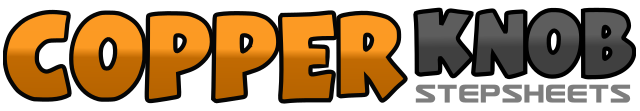 .......Count:32Wall:4Level:Improver.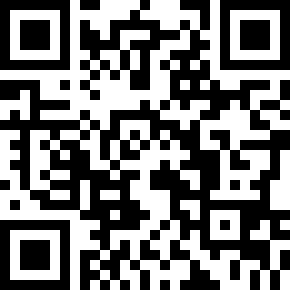 Choreographer:Norman Gifford (USA) - August 2018Norman Gifford (USA) - August 2018Norman Gifford (USA) - August 2018Norman Gifford (USA) - August 2018Norman Gifford (USA) - August 2018.Music:Must Be the Whiskey - Cody JinksMust Be the Whiskey - Cody JinksMust Be the Whiskey - Cody JinksMust Be the Whiskey - Cody JinksMust Be the Whiskey - Cody Jinks........1-4Right step forward; left lock behind; right step forward; left brush5-8Left step forward; right lock behind; left step forward; right brush1-2Right crossover; left step back3-4Right step side turning ¼ right; left crossover  [3:00]5-6Right step side; left touch by right7-8Left step side; right touch by left  **R**1-2Right step side; hold&3-4Left together; right step side; left brush up across right5-6Left cross-rock; right replace7-8Left step long step side; right sweep across left1-4Right crossover; left step side; right step back; left sweep behind5-8Left behind; right step side; left crossover; right brush forward1-4Right step forward diagonal; left touch; left step home; right touch5-8Right step back diagonal; left touch; left step home; right touch